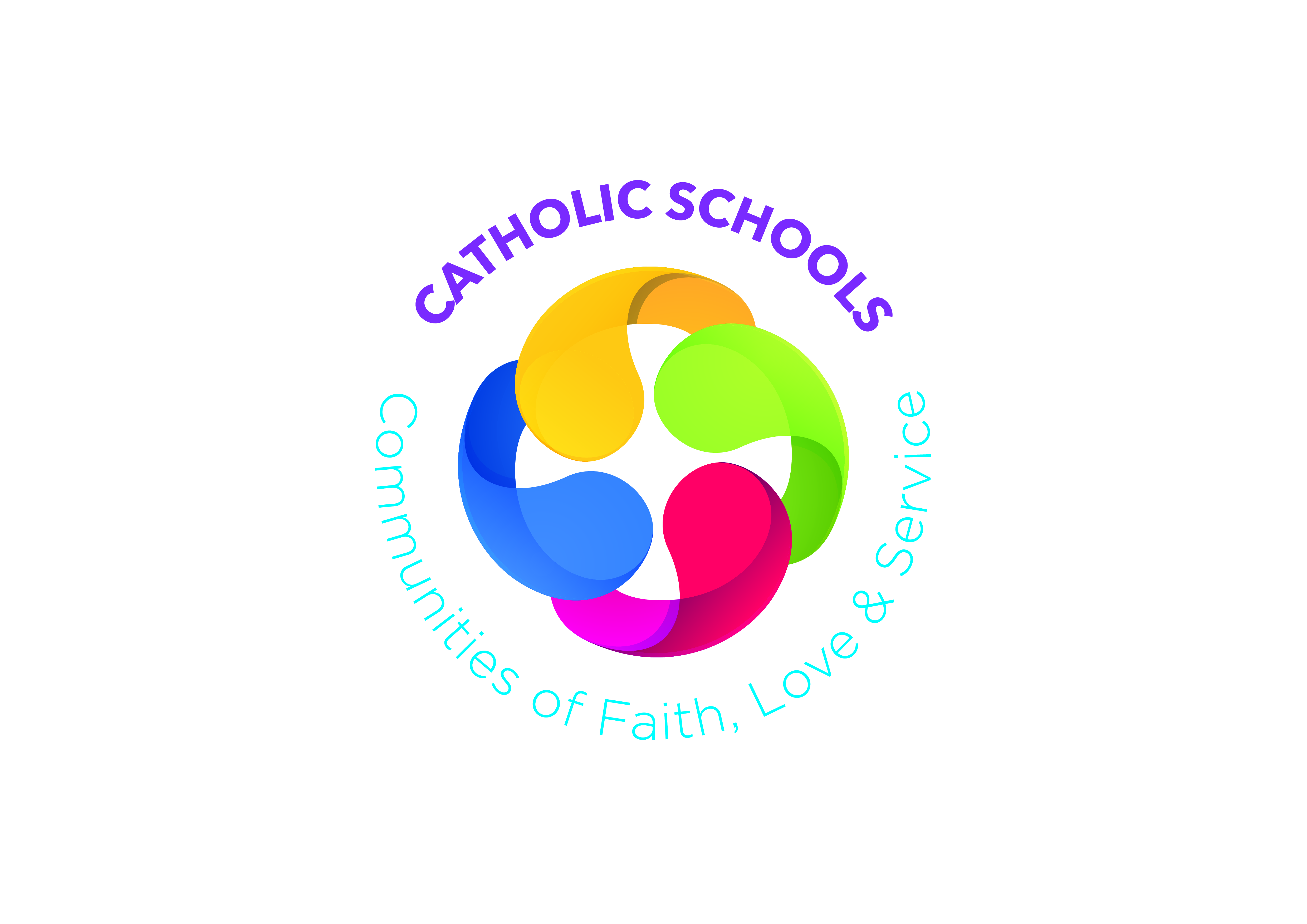 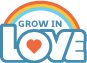 Prayer SpaceGreen cloth (Ordinary Time); Bible (open at Psalm 139); Candle; Crucifix; Holy Water; Class photograph; toy animals; Globe; plant; Recycling informationAdd to this space each week throughout the monthGreen cloth (Ordinary Time); Bible (open at Psalm 139); Candle; Crucifix; Holy Water; Class photograph; toy animals; Globe; plant; Recycling informationAdd to this space each week throughout the monthGreen cloth (Ordinary Time); Bible (open at Psalm 139); Candle; Crucifix; Holy Water; Class photograph; toy animals; Globe; plant; Recycling informationAdd to this space each week throughout the monthGreen cloth (Ordinary Time); Bible (open at Psalm 139); Candle; Crucifix; Holy Water; Class photograph; toy animals; Globe; plant; Recycling informationAdd to this space each week throughout the monthWeek 1God is with UsWeek 2God created our WorldWeek 3Thank you, God, for our WorldWeek 4God asks us to care for the WorldLearning  ObjectivesGod is with me at all timesGod loves and cares for meTell the creation storyAppreciate the world God createdShow care for God’s worldTo pray Ps 104The story of King DavidTake care of God’s creationPray the Morning PrayerLearning and Teaching ActivitiesTalk about starting P2 and the differences from P1Story:  Another New BeginningTake a class photograph for sacred spaceScripture:  God is everywhere Ps 139 adaptationPoem:  God is with MePB: p2 DavidRemind the children what a prayer space is and discuss items in prayer spaceTM pp24-29Video:  SummerPoem:  Thank you God for SummertimeScripture:  Creation Story 1Gen 1: 1-23 adaptedScripture:  Creation Story 2Gen 1: 27-28 adaptedPoem:  My BodyPB: p4 God createdSong: Thank you, God, for Our WorldTM pp30-35Activity:  Guessing GameScripture:  David loved God’s worldRemind children about St Francis and his care for God’s worldPs 104: O God, how great you are!Video:  Vox PopPB: p6 God’s CreationTM pp36-40Activity:  Nature Walk orVideo:  Our Wonderful WorldScripture:  Creation Story 2 videoSong:  Caring for God’s WorldActivity:  Talk about caring/harming our worldPB: p8 We care for our worldTM pp41-47Praying TogetherSign of the CrossPrayer:  Giving ThanksSign of the CrossPrayer of thanksgivingPlace items in the prayer spacePrayer:  Glory Be Prayer:  Glory BeRemind children about using their inside voice to praySong:  Quiet and StillPrayer:  Thanking GodPrayer:  Morning PrayerPrayer Service:  Our WorldAt HomePB p3 God is with mePB p5 SensesPB p7 David loved God’s worldPB p9 Caring for the worldCross Curricular LinksPBL: People who help us; Animals; Growth and change; Caring for our environmentPDMU: LLT: Unit I; Wonderful Me!  https://ccea.org.uk/downloads/docs/cceaasset/Resource/Unit%201%3A%20Wonderful%20Me.pdfClass/School Rules; School Charter https://www.downandconnor.org/diocese/education/education-support/RSE: The Wonder of My Being Unit 2: Growing and ChangingPBL: People who help us; Animals; Growth and change; Caring for our environmentPDMU: LLT: Unit I; Wonderful Me!  https://ccea.org.uk/downloads/docs/cceaasset/Resource/Unit%201%3A%20Wonderful%20Me.pdfClass/School Rules; School Charter https://www.downandconnor.org/diocese/education/education-support/RSE: The Wonder of My Being Unit 2: Growing and ChangingPBL: People who help us; Animals; Growth and change; Caring for our environmentPDMU: LLT: Unit I; Wonderful Me!  https://ccea.org.uk/downloads/docs/cceaasset/Resource/Unit%201%3A%20Wonderful%20Me.pdfClass/School Rules; School Charter https://www.downandconnor.org/diocese/education/education-support/RSE: The Wonder of My Being Unit 2: Growing and ChangingPBL: People who help us; Animals; Growth and change; Caring for our environmentPDMU: LLT: Unit I; Wonderful Me!  https://ccea.org.uk/downloads/docs/cceaasset/Resource/Unit%201%3A%20Wonderful%20Me.pdfClass/School Rules; School Charter https://www.downandconnor.org/diocese/education/education-support/RSE: The Wonder of My Being Unit 2: Growing and ChangingOther Suggestions for SeptemberFeast day:  Birthday of Our Lady (8th)Feast day:  Birthday of Our Lady (8th)Feast day:  Birthday of Our Lady (8th)Feast day:  Birthday of Our Lady (8th)DifferentiationWhat went well?What would I change?Suggested Additional Resourceshttp://www.kandle.ie/http://www.derrydiocese.org/www.educationdublindiocese.iewww.prayingincolour.comwww.drawing-god.comhttp://www.kandle.ie/http://www.derrydiocese.org/www.educationdublindiocese.iewww.prayingincolour.comwww.drawing-god.comhttp://www.kandle.ie/http://www.derrydiocese.org/www.educationdublindiocese.iewww.prayingincolour.comwww.drawing-god.comhttp://www.kandle.ie/http://www.derrydiocese.org/www.educationdublindiocese.iewww.prayingincolour.comwww.drawing-god.com